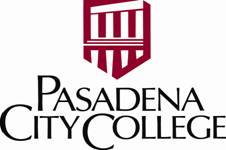 President’s African American Advisory Committee (PAAAC)AGENDA Monday, March 15, 20214:30PM - 5:30PMZoom Meeting ID: 970 4568 2741Zoom LinkWelcome and IntroductionsApproval of Minutes – October 12, 2020President’s Report (Erika Endrijonas)Introduction of new Vice President of Instruction, Dr. Laura RamirezCOVID-19 VaccineChief Diversity, Equity, and Inclusion Officer Report (Kari Bolen)Federal H.S.I Title V Grant Update (Isela Ocegueda)Reports:Men of Color ProgramA2MEND ChapterBlack Student Success CenterBlack Student Success Counselor Hiring TimelineNew Positions Impacting PAAAC or Members of PAAACExpected Number of Black PCC Graduating StudentsFuture MeetingsAdjournment